Số: 01/2019/TT-HĐQT                                                      Tp.Hồ Chí Minh, ngày 12 tháng 04 năm 2019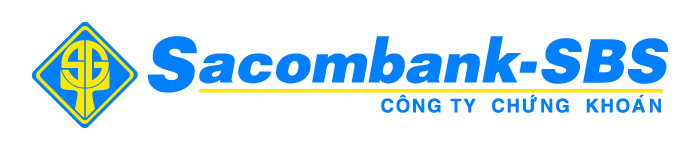 TỜ TRÌNHV/v từ nhiệm và bầu cử bổ sung thành viên Ban Kiểm SoátKính thưa Quý vị cổ đông,Trong năm 2018, Ông Hứa Ngọc Nghĩa – Thành viên Ban Kiểm Soát đã có đơn xin từ nhiệm gửi đến Công ty với lý do cá nhân. Nhằm đảm bảo hoạt động của Ban Kiểm Soát phù hợp quy đinh của pháp luật, HĐQT kính trình ĐHĐCĐ phương án nhân sự như sau:Thông qua Đơn từ nhiệm thành viên Ban Kiểm Soát của Ông Hứa Ngọc Nghĩa.Thông qua bầu cử bổ sung 01 thành viên Ban Kiểm soát, để đảm bảo số lượng thành viên BKS theo Điều lệ Công ty.Trân trọng kính trình Đại hội chấp thuận./TM. HỘI ĐỒNG QUẢN TRỊ	Chủ tịch                  (đã ký)    	PHAN QUỐC HUỲNH            CỘNG HOÀ XÃ HỘI CHỦ NGHĨA VIỆT NAMĐộc lập – Tự do – Hạnh phúc----------------------------------------- 